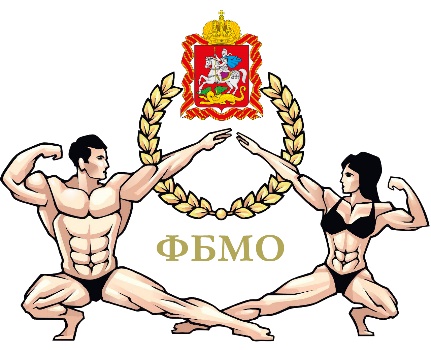 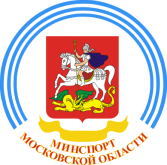 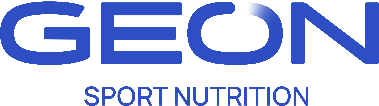 ПОЛОЖЕНИЕо проведении Кубка Московской области по бодибилдингу и фитнесу Московская область, г. Дмитров26-27 Марта 2022 г.1. Цели и задачи:Кубок Московской области по бодибилдингу и фитнесу (далее Кубок) проводится в соответствии с Календарным планом Московской области на 2022 год.Кубок проводится с целью:популяризации бодибилдинга  и фитнеса среди молодежи и населения Московского региона;привлечение молодежи к занятиям бодибилдингом и фитнесом;пропаганды здорового образа жизни;выявления сильнейших атлетов, для формирования сборной Московской области на  Кубок России (г. Челябинск).2. Руководство проведением  соревнований и конкурсов:Общее руководство подготовкой и проведением соревнований осуществляется Федерацией бодибилдинга Московской области.Непосредственное проведение на Главную судейскую коллегию:Главный судья Кубка– Митюшин Ю.А.Главный секретарь соревнований – по назначению.3. Время и место проведения Кубка:Кубок проводится 26-27 марта 2022 года по адресу: Московская область, г. Дмитров, Профессиональная ул., 25А, СК «Парк Экстрим». 3.1 Общие требования: УСЛОВИЯ, ПРОПИСАННЫЕ НИЖЕ, ОБЯЗАТЕЛЬНЫ ДЛЯ ВСЕХ УЧАСТНИКОВ, ПЛАНИРУЮЩИХ УЧАСТИЕ В КУБОКЕ:Зрители, судьи, спортсмены, сопровождающие обязаны выполнять требования Губернатора Московской области и регламента Роспотребнадзора по организации и проведению массовых мероприятий на территории Московской области в условиях сохранения режимов распространения и заражения COVID-19. Ношение масок и соблюдение дистанционного режима – обязательно для всех на все время проведения Кубка. Спортсмены на сцене выступают без масок. 3.2 Заявки:3.2.1. Для всех участников Кубка обязательна процедура заполнения предварительной электронной заявки. Заявка заполняется онлайн на сайте федерации по адресу http://fbbmo.ru, не позднее, чем за 2 дня до даты начала турнира (пояснение: заявки необходимы для правильного и оптимального формирования регламента Кубка по времени, удобного и понятного участникам  и судьям). 3.2.2. Лица, не приславшие предварительные заявки до указанного срока (или не приславшие заявки вообще) уплачивают при регистрации стартовый взнос в 2-х кратном размере.3.2.3. Иногородним спортсменам необходимо прикрепить заявку от региональной Федерации.3.3. По прибытию на Кубок каждому участнику необходимо иметь при себе:Справку от врача о допуске к участию в соревнованиях;Классификационную книжку;Музыку для произвольных программ на флеш-носителе в формате MP3 (обязательное условие) Файл должен быть проверен заблаговременно во избежание проблем с воспроизведением;Участникам и участницам ОБЯЗАТЕЛЬНО иметь одежду, необходимую для посещения общественных мест и Спортивного комплексаИногородним спортсменам обязательно иметь при себе должным образом оформленную заявку от региональной федерации (без заявки от региональной федерации спортсмен к участию в Кубке допущен не будет);Действующий QR код о пройденной вакцинации против короновирусной инфекции или отрицательный ПЦР тест на COVID со сроком давности не более 72 часов.Расписание Кубка.3.4. «26» Марта 2022 года с 10.00 часов до 13.30 часов (СК «Парк Экстрим») – регистрация участников:10:05  юноши (до 18 лет) и юниоры (18-23 года) – абс. кат.;10:20  мужчины-фитнес – абс. кат.;10:25  женщины-фитнес – абс. кат.;10:30  юниоры (23 года) – кл.бодибилдинг (абс. категория)10:35  мужчины-кл.бодибилдинг (кат. , кат. 180 см, кат. + 180 см.)11:00  мужчины-ветераны (40-50 лет, ст.50 лет)11:10  бодифитнес–юниорки (до 23 лет) абсолютная категория  11:15  бодифитнес- женщины – категории: до 163 см, 168 см, свыше 168 см.11:45  бодифитнес-женщины – мастера (ст.35 лет) – абс. категория 11:50  бодибилдинг-мужчины – категория до 12:00  бодибилдинг-мужчины – категория до 85 кг12:10  бодибилдинг-мужчины – категория до 90 кг12:20  бодибилдинг-мужчины – категория до 95 кг12:30  бодибилдинг-мужчины – категория до 12:40  бодибилдинг-мужчины – категория свыше 12:50  велнес – категория 163 см.; категория +163 см,13:00  Вуменс физик – абс. категория13:10  Классик Физик (атлетик) – абс. категория.«27» Марта 2022  года с 10.00 часов до 13.10 часов (СК «Парк Экстрим») – регистрация участников:10:00  участницы Фитнес-бикини юниорки (кат.: до 166 см, + 166 см) и новички (абс.)10:20 участницы Фитнес-бикини (мастера ст.35 лет)  – кат.: 166 см, +166 см10:40  участницы Фитнес-бикини (кат.: 158 см, кат. 160 см; кат. 162см; кат. 164 см, кат 166 см; кат.169 см; кат. 172 см, кат. + 172 см)11:30 участницы ФИТ-модель (мастера ст. 35 лет) – абс. категория.11:45  участницы ФИТ-Модель – кат.: 168 см, +168 см.12:00  юниоры (23 года), новички – Мэнс Физик (пляжный бодибилдинг - абс. категория),12:15  Мэнс Физик (пляжный бб) – мастера (ст.40 лет) – абс. категория,12:20  Мэнс Физик (пляжный бб) – категория 174 см,12:25  Мэнс Физик (пляжный бб) – категория 178 см,12:35  Мэнс Физик (пляжный бб) – категория 182 см.12:45  Мэнс Физик (пляжный бб) – категория + 182 см.13:00  Мускуляр Мэнс Физик (атлетический бодибилдинг) – абс. категория.К участию в Кубке допускаются граждане РФ (по решению Совета Федерации могут допускаться граждане зарубежных стран). Участники обязаны иметь при себе паспорт, заявку от своей региональной Федерации (кроме Москвы и МО), качественную фонограмму записи на флеш-накопителе (формат МР3), однотонный купальник или плавки. Украшения на теле не допускаются. Фитнес - должны иметь костюм, соответствующий правилам IFBB. Музыкальное сопровождение сдается секретарю  при регистрации.  Все Участники должны иметь медицинскую справку. Каждый участник  на взвешивании сдает целевой взнос 2500 руб. (не подавшие предварительную заявку – 5000руб.)  Согласно Положению  Минспорта РФ каждый участник обязан иметь на регистрации заполненную квалификационную книжку с указанием  звания заверенного печатью. Правила ФББР по поводу участия в соревнованиях альтернативных организаций: http://fbbr.org/2018/1615. Мероприятия, которые проходят под эгидой ФББР, включены в календарный план ФББР (https://fbbr.org/category/competitions/calendar).Справки по телефону: +7 (953) 149-98-09 или по электронной почте: info@fbbr.org.Кубок проводится по правилам ФББР для любителей.На Кубок будут персонально приглашены судьи по согласованию с Федерацией бодибилдинга Московской области, Москвы, ФББР и IFBB. Каждому судье обязательно представить на регистрации судейскую книжку. Судейские бригады формируются по регламенту (см. Приложение № 2).4. Регламент Кубка МО 4.1. 26 Марта 2022 г.:10:00 – 13:30 - прибытие и регистрация участников, представителей команд, судей, прибывших на Кубок, формирование судейских бригад.13:30 – Открытие Кубка.13:30 – 22:00 – категории по регламенту.26 марта 2022 г.:  Кубку допускаются участники следующих весовых и ростовых категорий:1)  бодибилдинг-юниоры  (до 23 лет) – абс.категория;2)  бодибилдинг-мастера (ветераны: 40-50 лет, ст.50 лет) – абсолютные категории;3)  бодифитнес – юниорки (до 23 лет) – абсолютная категория;4)  бодифитнес- женщины  – категории 163 см, 168 см., + 168 см; абс.первенство;5)  бодифитнес-женщины – мастера (ст.35 лет) – абсолютная категория;6)  фитнес-женщины – абсолютная категория;7)  фитнес-мужчины – абсолютная категория;8)  классический бодибилдинг юниоры (до 23 лет) – абс. категория, 9)  классический бодибилдинг – мужчины категории: до 175 см; до 180 см; + 180 см.; абс.первенство10) бодибилдинг - мужчины  – категории: до , до 85 кг, до , до 95 кг, до, +100 кг;11) бодибилдинг - абсолютная категория.12) велнес – категории: 163 см., +163 см.13) Классик Физик (атлетик - классический физик) – абс. категория.4.2. 27 Марта 2022г.:10:00 – 13:30 - прибытие и регистрация участников, представителей команд, судей, прибывших на Кубок, формирование судейских бригад.13:30 – Открытие Кубка.13:30 – 22:00 – категории по регламенту.27 марта 2022 года - к Кубку допускаются следующие весовые и ростовые категории:1) фитнес-бикини юниорки (до 23 лет) – категории: до 166 см, + 166 см + абс. перв-во.2) фитнес-бикини новички – абс. первенство;3) фитнес-бикини (мастера ст.35) – категория 166 см., категория +166 см + абс. перв-во;4) фитнес-бикини (женщины) – категории: до 158 см, до 160 см; до162 см; до 164 см., до 166 см; до 169 см; до 172 см; свыше 172 см; + абс. первенство;5) ФИТ-модель (мастера) – абс. категория;6) ФИТ-модель (женщины) – категории: 168 см, +168 см + абс. перв-во;7) Мускуляр Мэнс Физик (атлетический бодибилдинг) – абс. категория.8) Мэнс Физик (пляжный бодибилдинг) юниоры (до 23 лет) – абс. категория;9) Мэнс Физик (пляжный бодибилдинг) новички – абс. категория;10) Мэнс Физик (пляжный бодибилдинг) мастера (+40 лет) – абс. категория;11) Мэнс Физик (пляжный бодибилдинг) – категории 174 см, 178 см., 182 см; + 182 см, + абс. перв-во;По окончании Кубка (27 марта 2022г..) – состоится формирование сборной команды Московской области на Кубок России (г.Челябинск).Участники и судьи, не принявшие участие в Кубке, в сборную команду Московской области включаться НЕ БУДУТ. Принцип формирования сборной команды Московской области – Приложение 3.Участники обязаны иметь при себе паспорт, классификационную книжку, медицинскую справку о допуске, заявку от региональной Федерации (кроме  Москвы и МО), качественную фонограмму записи на «флэш-накопителе в формате МР3», однотонный купальник или плавки. Украшения на теле не допускаются. Бодибилдинг (классический, пляжный), фитнес, бодифитнес и фитнес-бикини – спортсменки и спортсмены должны иметь костюм, соответствующий Международным правилам (IFBB). Музыкальное сопровождение сдается секретарю  при регистрации (обязательно подписать: стартовый номер, фамилия, имя, категория, на сцене/за сценой).5. Награждение:Победители и призеры Кубка награждаются грамотами, медалями, кубками и ценными призами от Федерации бодибилдинга МО, оргкомитета и спонсоров (предложения - см. Приложение № 4).7. Финансовые условия:Командирующие организации берут на себя расходы, связанные с проездом, питанием и размещением участников Кубка. Расходы по аренде помещений, оборудования, подготовке и оформлению зала и сцены, наградная атрибутика – за счет Федерации бодибилдинга Московской области и оргкомитета. 8. Заявки:Персональные Заявки для допуска участников к соревнованиям предоставляются на регистрации «26» и «27» Марта 2022 года в спортивном комплексе «Парк Экстрим». Допускаются участники, имеющие справки от врача не более 30 дневной давности.9. Официальные Парнеры1. Нанесение сценического макияжа: Believe Art-group by Vera Alexandrova. Запись на макияж:  т/ф: +79265652724 (WhatsApp), @veraalexandrovaifbb (Instagram)2. Профессиональное нанесение грима: Protaning_MoscowЗапись на грим: @protaning_moscow (Instagram), mos_obl_grim@mail.ru (e-mail).Настоящее Положение является официальным вызовом на Кубок.Федерации бодибилдинга Московской области предоставляется право вносить изменения в программу и регламент Кубка. Об изменениях в программе и регламенте участники оповещаются при регистрации. Информация и справки по тел. +7 926 624 02 03 (Дудушкин Роман Николаевич).Приложение № 1.Регламент определения судейских бригад на турнирах,проводимых Федерацией бодибилдинга Московской области.Все судьи, обслуживающие соревнования в Московской области,  должны иметь квалификационные книжки судей не ниже 3 категории.Бригады, оценивающие и судящие конкретные категории, определяются в порядке жеребьевки (см. п.1.2).Судьи из других регионов помимо судейской книжки, предоставляют заявку от Федерации своего региона с назначением на судейство.1.Чтобы стать судьей, необходимо:А). Подать заявление главному судье соревнований на сдачу судейского теста. Б) Пройти судейский тест на 2-х турнирах со статусом не ниже Кубков и Кубков Москвы и МО.2. Книжка судьи выдается только тем судьям-дублерам, которые прошли судейский тест с совпадением их решений с итоговым результатом не менее чем на 70% на 2х турнирах в качестве судьи дублера.3. Приветствуется посещение судейских семинаров, проводимых Федерацией  с выдачей сертификатов.4. Порядок формирования судейских бригад    1. Судья, который желает обслуживать турнир, обязан известить об этом главного судью  на регистрации.    2. Из списка судей, желающих обслуживать турнир, формируется одна или несколько судейских бригад.    3. Все судьи обязаны присутствовать на вводном инструктаже, по окончании которого, должна быть проведена судейская жеребьевка, согласно которой определяются конкретные дисциплины и категории, обслуживаемые каждой бригадой.5. Во время соревнований Главный Судья имеет права на замену одного или нескольких членов судейской бригады, согласно порядку 1.3.      1.3. Порядок замены судей.1. По собственному желанию (из-за плохого самочувствия или в силу других обстоятельств, мешающих ему обслуживать турнир)2. По решению главного судьи в следующих случаях:А) более 3 замечаний о незначительных нарушениях (см. нарушения правил судейства). В этом случае судья отстраняется от судейства до конца турнира.Б) при неадекватном судействе (если 70% судейских решений данного судьи на протяжении судейства 2-х и более категорий  вычеркиваются, либо судья не сдает вовремя свои протоколы, либо сданные им протоколы не могут быть взяты в работу из-за неверного заполнения.) В данном случае судье будет рекомендовано пройти еще 2 судейских теста, при успешной сдаче которых, он может подтвердить статус судьи.В) при грубых нарушениях  (см. нарушения правил судейства). В этом случае судья отстраняется от судейства до разбирательства сроком на 1 год, по истечении которого он либо будет дисквалифицирован  (в случае доказательства в суде его вины), либо обязан заново сдать 2 судейских теста._____________________________________________________________________Нарушения правил судейства. Незначительными нарушениями являются: разговоры между судьями и зрителями, использование мобильных телефонов и видео,- фото камер в процессе судейства, списывание судейских протоколов, отсутствие на судейском месте и т. п.Грубыми нарушениями являются:  судейский сговор (должен быть доказан в суде), грубое пререкание с Главным судьей во время проведения соревнований, использование полномочий  судьи в корыстных целях (данный вердикт должен быть доказан и может быть вынесен высшим руководящим органом ФЕДЕРАЦИИ).Приложение № 2.Принцип формирования сборной команды Московской области наКубок России (г. Челябинск).Сборная команда Московской области для участия в Кубке России (г. Челябинск) формируется ТОЛЬКО ПО РЕЗУЛЬТАТАМ КУБКА (26-27 марта 2022 г., г. Дмитров, Московской области) по решению тренерского и судейского совета ФББ Московской области. Допуск на участие в Кубке России проводится по критериям: бодибилдинг, бодифитнес  (все возрастные категории), фитнес - формируются из участников и участниц, занявшие с 1 по 6 место. Категории: фитнес-бикини (женщины), Men’s Physique, Fit-model, атлетический бодибилдинг, Атлетик (Classic Physique), Велнес – сборную команду Московской области формируют из участников и участниц, занявших с 1 по 10 место включительно.    Участники и судьи, соответствующие вышеперечисленным критериям и желающим принять участие в Кубке России (г. Челябинск), подают заявки на электронную почту: president@fbbmo.ru по  форме: Ф.И.О., дата рождения, категория выступления не позднее 10 марта 2022 года.По вопросам сотрудничества просим обращаться по телефону: +7 (495) 221-58-08 или на электронную почту: info@fbbmo.ru 